Publicado en España, Latinoamérica, USA el 05/05/2021 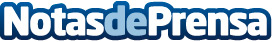 El emanager: un nuevo perfil profesional que irrumpe con fuerza en la industria de la músicaDani Aragón, experto en marketing digital y gran conocedor del negocio musical, presenta durante tres días -del 7 al 9 de mayo- el evento gratuito online "Manager Conversion"; en esta formación comparte todos sus secretos para llegar a ser emanager, y cómo utilizar las redes sociales y las plataformas digitales para visibilizar e impulsar un proyecto artísticoDatos de contacto:Isabel LucasLioc Editorial+34 672498824Nota de prensa publicada en: https://www.notasdeprensa.es/el-emanager-un-nuevo-perfil-profesional-que Categorias: Internacional Nacional Música Marketing Televisión y Radio Emprendedores Eventos E-Commerce http://www.notasdeprensa.es